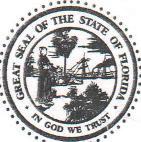 Re:	Tax Deed Application No. 1312287Parcel No. 06-24-17-0070-00000-0290 Assessed to: Peter & Frances PhillipsA recent search of public records on the above referenced parcel reflects that you are a mortgage holder. (See enclosed copies) This is to advise that a Tax Deed Application has been filed for unpaid taxes. If back taxes are not paid immediately, a Tax Deed Sale date will be scheduled by the Clerk of the Circuit Court and a Tax Deed issued to the highest bidder at public auction. Enclosed is a delinquent statement reflecting the amount to redeem the file. Payment must be submitted in certified funds.Should you have any questions or require additional information, please do not hesitate to contact our tax department at any of the numbers listed below.Sincerely,z,	eJill Cardillo Tax ManagerJC/rmm Enclosure(s)cc:	Peter & Frances Phillips18517 Queens Brooks CL Hudson, FL 34667-5559FOR YOUR CONVENIENCE:EAST PASCO GOVERNMENT CIR. WEST PASCO GOVERNMENT CTR.	TAX COLLECTOR BLDG.	CENTRAL PASCO GOVERNMENT CIK.DADE CITY	NEW PORT RICHEY	GULF HARBORS	LAND O'LAKESTELEPHONE 352.521.4360	TELEPHONE 727.847.8165	TELEPHONE 727.847.8165	TELEPHONE 813.235.6020ASSESSED TO PHILLIPS REfER 6 FRANCESAD VALOREM TAXESTAX DEED APPLICATION #1312287	PARCEL 06-4-17-0070-00000-0290TOTAL....AMOUNT MUST BE .RECEIVED P 08/P9/14PAYABLE TO: MIKE FASANO, TAX COLLECTOR (CHECKS ON U.S. BANKS) P.O. BOX 276, DADE CITY FL 33526-0276July 29, 2014Bank of America, N.A. 100 North Tyron St. Charlotte, NC 28255MIKE FASANOTAX COLLECTORPASCO COUNTY FLORIDAPOST 01110E BOX 276 • DADE CITY, FLORIDA 33526-0276PASCO COUNTY FLORIDANOTICE OF AD VALOREM TAXES AND NON-AD VALOREM ASSESSMENTS TAX DEED APPLICATION 1312287	PARCEL 06-24-17-0070-00000-0290FILED 08/28/13	CLEWS #	BASED ON CERTIFICATE #0907628SALE DATE:10,429.821OU1STANDING TAXES10,429.82110,429.821INTEREST FEESEXPENSESINTEREST FEESEXPENSES1,913.3705INTEREST FEESEXPENSESAPPLICATION FEE08,E REPORTCLERK OF CIRCUIT COURT FEEPOSTAGEPUBLICATIONSHERIFFMISCELLANEOUSTOTAL. EXPENSESAPPLICATION FEE08,E REPORTCLERK OF CIRCUIT COURT FEEPOSTAGEPUBLICATIONSHERIFFMISCELLANEOUSTOTAL. EXPENSESAPPLICATION FEE08,E REPORTCLERK OF CIRCUIT COURT FEEPOSTAGEPUBLICATIONSHERIFFMISCELLANEOUSTOTAL. EXPENSESAPPLICATION FEE08,E REPORTCLERK OF CIRCUIT COURT FEEPOSTAGEPUBLICATIONSHERIFFMISCELLANEOUSTOTAL. EXPENSESAPPLICATION FEE08,E REPORTCLERK OF CIRCUIT COURT FEEPOSTAGEPUBLICATIONSHERIFFMISCELLANEOUSTOTAL. EXPENSESAPPLICATION FEE08,E REPORTCLERK OF CIRCUIT COURT FEEPOSTAGEPUBLICATIONSHERIFFMISCELLANEOUSTOTAL. EXPENSES75 „ 00125.0075 „ 00125.00APPLICATION FEE08,E REPORTCLERK OF CIRCUIT COURT FEEPOSTAGEPUBLICATIONSHERIFFMISCELLANEOUSTOTAL. EXPENSESAPPLICATION FEE08,E REPORTCLERK OF CIRCUIT COURT FEEPOSTAGEPUBLICATIONSHERIFFMISCELLANEOUSTOTAL. EXPENSESAPPLICATION FEE08,E REPORTCLERK OF CIRCUIT COURT FEEPOSTAGEPUBLICATIONSHERIFFMISCELLANEOUSTOTAL. EXPENSES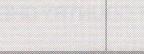 NON-AD VALOREM ASSESSMENTS 1PLEASE MAKE PAYMENT BY MONEY ORDER„ CASHIERS CHECK, WITHDRAWAL CHECK, LORWIRE TRANSFER. CASH ACCEPTED1IN OUR OFFIES. DO NO MAIL CASH. PRSONA OR BUSINESS CL-1E CLLLS WI	BE RETURNED , WHI C	T	EE	T CH MAY RSUL IN ADDITIO LT	NA 
INEREST. NOTE: ESCROW OR TRUST ACCOUNT CHECkS OF ATTORNEYS, TITLE INSURANCE COMPANIES, REAL ESTATE BROKERS OR MORTGAGE BR OkERS WILL BEACCEPTED. ACCETPED. ALL ENTITIES MUST BE LICENSED TO DO BUSINESS IN 1FLORIDA.NON-AD VALOREM ASSESSMENTS 1PLEASE MAKE PAYMENT BY MONEY ORDER„ CASHIERS CHECK, WITHDRAWAL CHECK, LORWIRE TRANSFER. CASH ACCEPTED1IN OUR OFFIES. DO NO MAIL CASH. PRSONA OR BUSINESS CL-1E CLLLS WI	BE RETURNED , WHI C	T	EE	T CH MAY RSUL IN ADDITIO LT	NA 
INEREST. NOTE: ESCROW OR TRUST ACCOUNT CHECkS OF ATTORNEYS, TITLE INSURANCE COMPANIES, REAL ESTATE BROKERS OR MORTGAGE BR OkERS WILL BEACCEPTED. ACCETPED. ALL ENTITIES MUST BE LICENSED TO DO BUSINESS IN 1FLORIDA.NON-AD VALOREM ASSESSMENTS 1PLEASE MAKE PAYMENT BY MONEY ORDER„ CASHIERS CHECK, WITHDRAWAL CHECK, LORWIRE TRANSFER. CASH ACCEPTED1IN OUR OFFIES. DO NO MAIL CASH. PRSONA OR BUSINESS CL-1E CLLLS WI	BE RETURNED , WHI C	T	EE	T CH MAY RSUL IN ADDITIO LT	NA 
INEREST. NOTE: ESCROW OR TRUST ACCOUNT CHECkS OF ATTORNEYS, TITLE INSURANCE COMPANIES, REAL ESTATE BROKERS OR MORTGAGE BR OkERS WILL BEACCEPTED. ACCETPED. ALL ENTITIES MUST BE LICENSED TO DO BUSINESS IN 1FLORIDA.NON-AD VALOREM ASSESSMENTS 1PLEASE MAKE PAYMENT BY MONEY ORDER„ CASHIERS CHECK, WITHDRAWAL CHECK, LORWIRE TRANSFER. CASH ACCEPTED1IN OUR OFFIES. DO NO MAIL CASH. PRSONA OR BUSINESS CL-1E CLLLS WI	BE RETURNED , WHI C	T	EE	T CH MAY RSUL IN ADDITIO LT	NA 
INEREST. NOTE: ESCROW OR TRUST ACCOUNT CHECkS OF ATTORNEYS, TITLE INSURANCE COMPANIES, REAL ESTATE BROKERS OR MORTGAGE BR OkERS WILL BEACCEPTED. ACCETPED. ALL ENTITIES MUST BE LICENSED TO DO BUSINESS IN 1FLORIDA.NON-AD VALOREM ASSESSMENTS 1PLEASE MAKE PAYMENT BY MONEY ORDER„ CASHIERS CHECK, WITHDRAWAL CHECK, LORWIRE TRANSFER. CASH ACCEPTED1IN OUR OFFIES. DO NO MAIL CASH. PRSONA OR BUSINESS CL-1E CLLLS WI	BE RETURNED , WHI C	T	EE	T CH MAY RSUL IN ADDITIO LT	NA 
INEREST. NOTE: ESCROW OR TRUST ACCOUNT CHECkS OF ATTORNEYS, TITLE INSURANCE COMPANIES, REAL ESTATE BROKERS OR MORTGAGE BR OkERS WILL BEACCEPTED. ACCETPED. ALL ENTITIES MUST BE LICENSED TO DO BUSINESS IN 1FLORIDA.NON-AD VALOREM ASSESSMENTS 1PLEASE MAKE PAYMENT BY MONEY ORDER„ CASHIERS CHECK, WITHDRAWAL CHECK, LORWIRE TRANSFER. CASH ACCEPTED1IN OUR OFFIES. DO NO MAIL CASH. PRSONA OR BUSINESS CL-1E CLLLS WI	BE RETURNED , WHI C	T	EE	T CH MAY RSUL IN ADDITIO LT	NA 
INEREST. NOTE: ESCROW OR TRUST ACCOUNT CHECkS OF ATTORNEYS, TITLE INSURANCE COMPANIES, REAL ESTATE BROKERS OR MORTGAGE BR OkERS WILL BEACCEPTED. ACCETPED. ALL ENTITIES MUST BE LICENSED TO DO BUSINESS IN 1FLORIDA.NON-AD VALOREM ASSESSMENTS 1PLEASE MAKE PAYMENT BY MONEY ORDER„ CASHIERS CHECK, WITHDRAWAL CHECK, LORWIRE TRANSFER. CASH ACCEPTED1IN OUR OFFIES. DO NO MAIL CASH. PRSONA OR BUSINESS CL-1E CLLLS WI	BE RETURNED , WHI C	T	EE	T CH MAY RSUL IN ADDITIO LT	NA 
INEREST. NOTE: ESCROW OR TRUST ACCOUNT CHECkS OF ATTORNEYS, TITLE INSURANCE COMPANIES, REAL ESTATE BROKERS OR MORTGAGE BR OkERS WILL BEACCEPTED. ACCETPED. ALL ENTITIES MUST BE LICENSED TO DO BUSINESS IN 1FLORIDA.NON-AD VALOREM ASSESSMENTS 1PLEASE MAKE PAYMENT BY MONEY ORDER„ CASHIERS CHECK, WITHDRAWAL CHECK, LORWIRE TRANSFER. CASH ACCEPTED1IN OUR OFFIES. DO NO MAIL CASH. PRSONA OR BUSINESS CL-1E CLLLS WI	BE RETURNED , WHI C	T	EE	T CH MAY RSUL IN ADDITIO LT	NA 
INEREST. NOTE: ESCROW OR TRUST ACCOUNT CHECkS OF ATTORNEYS, TITLE INSURANCE COMPANIES, REAL ESTATE BROKERS OR MORTGAGE BR OkERS WILL BEACCEPTED. ACCETPED. ALL ENTITIES MUST BE LICENSED TO DO BUSINESS IN 1FLORIDA.10TAL AMOUNT MUST• BE RECEIVED OY 08/29/14PLEASE DETACH HERE AND RETURN BOTTOM PART WITH PAYMENTPROPERTY TAX NOTICE • PASCO COUNTY FLORIDA10TAL AMOUNT MUST• BE RECEIVED OY 08/29/14PLEASE DETACH HERE AND RETURN BOTTOM PART WITH PAYMENTPROPERTY TAX NOTICE • PASCO COUNTY FLORIDA12,549.4410TAL AMOUNT MUST• BE RECEIVED OY 08/29/14PLEASE DETACH HERE AND RETURN BOTTOM PART WITH PAYMENTPROPERTY TAX NOTICE • PASCO COUNTY FLORIDAEXPENSES200.00FACE VALUE10429.82INTEREST1913.37FEE 6.P5TOTAL. DUE12549.44.ASSESSED VALUE	161700 HER	PINES VILLAGE 6HM STD EXEMPT	25000 PB-ao---PGS 44-46ADDtL HMSTU EX 	....R5000 LOTOTHER EXEMPT	BASIS LEGAL DESCRIPTIONNON -SCH TA1'..:1. VALUE	111700SCHOOL TAX VALUE	ETh'..)700PHILLIPS-PETER & FRANCE• 18517 OUEENBROOKS CTHUDSON	FL 346,67-5559ML CD 62HP